         6 мая волонтеры нашего колледжа приняли участие в мероприятии, организованном обществом «Дом. Общество. Милосердие.» для людей с ограниченными возможностями здоровья. Добровольцы помогали маломобильным людям при прогулке на теплоходе по реке Кубань. 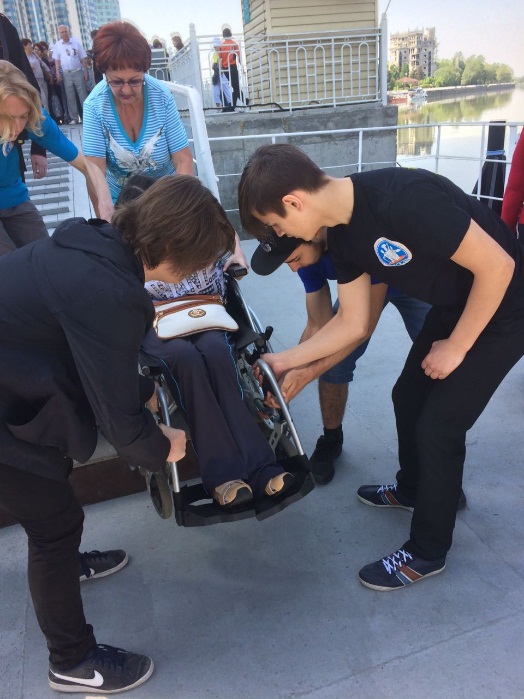 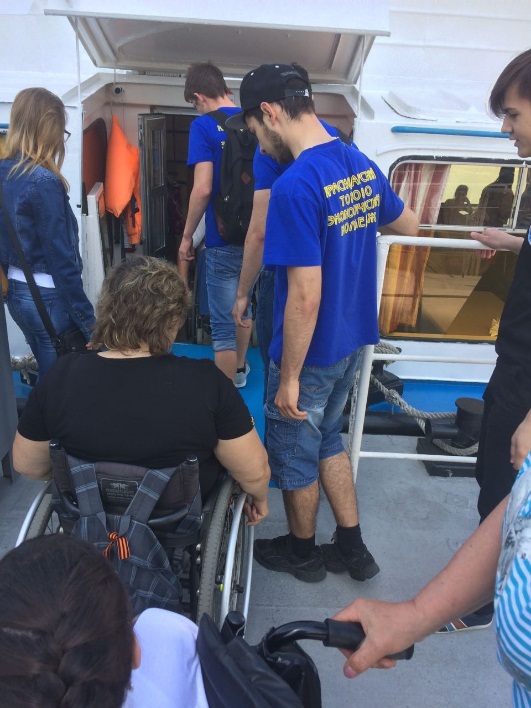 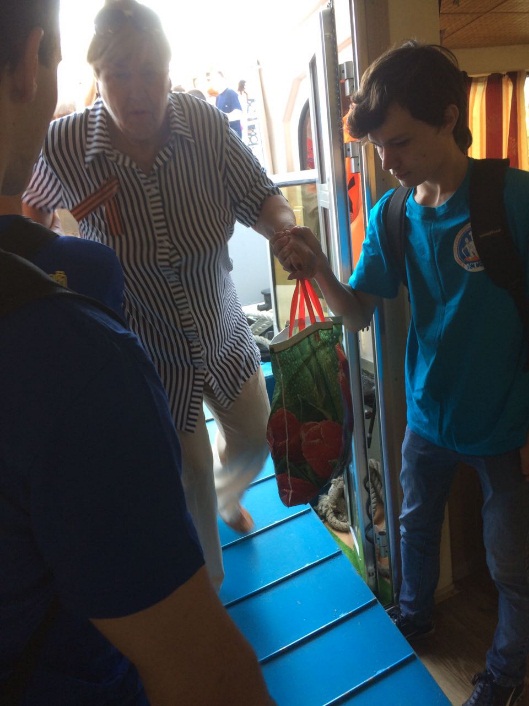 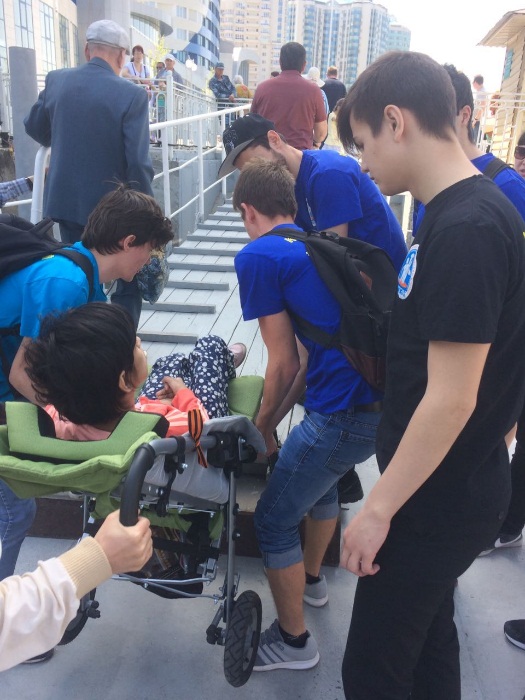 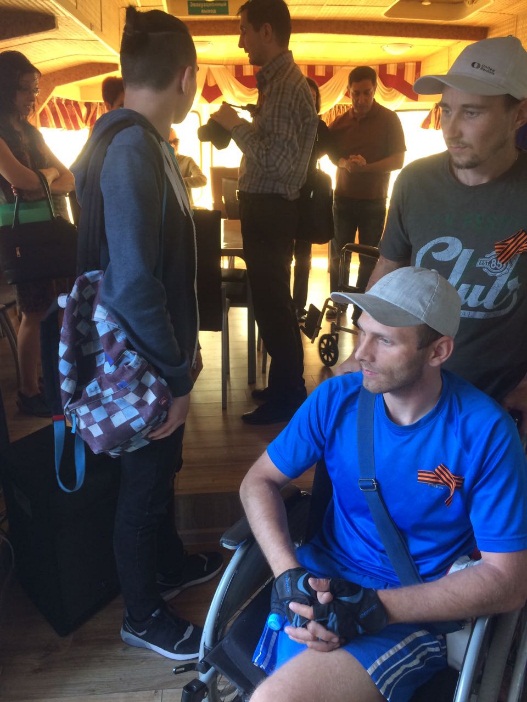 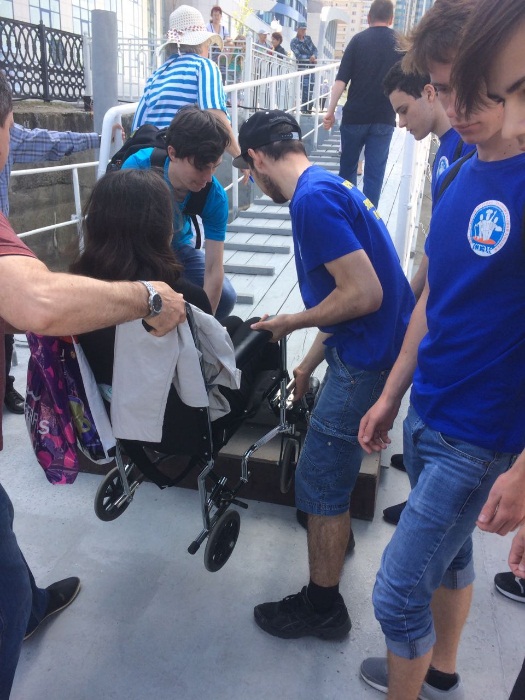 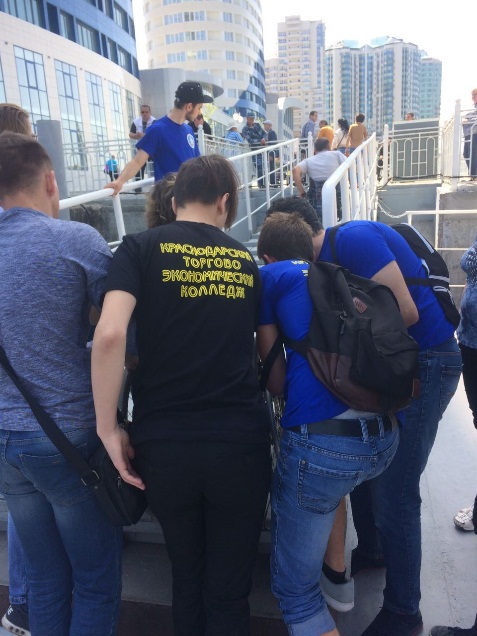 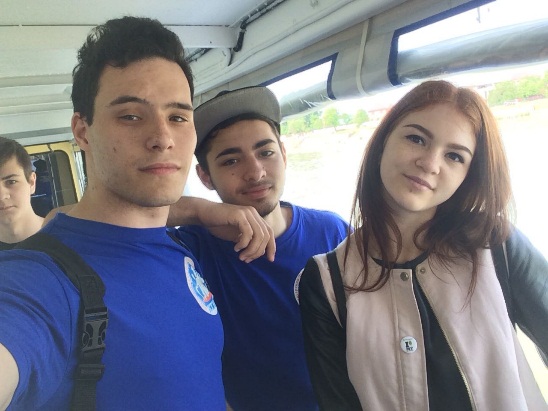 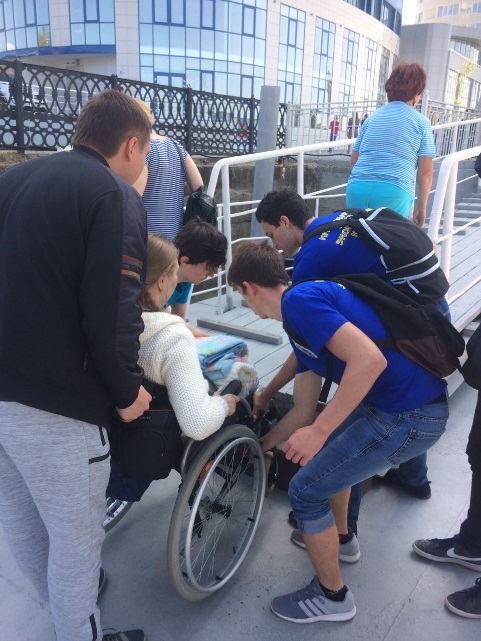 